22																			     3Table of ContentsMission Statement	2Open Admissions/Special Needs	3Enrollment Procedures	4Age Requirements/Guaranteed Days	5Capacity/Calendar/Closures	6Tuition	7Communications/Conferences/Home Visits	8Behavior Policies	9Staff Meetings/Contacting Teachers	10Personal Belongings/Clothing	112020-2021 Calendar	12/13Medications/Snacks	14Daily Schedule/TV/Social Media/Diapering	15Visitors	16Field Trips	17Emergencies/Late Pick Up/Supervision	18Emergency Plans	19-23Child Abuse/Complaints……………………………………………………….24Notes:Please refer to the COVID procedures and policy page included in the family enrollment packet for changes to our normal operating procedures.COVID procedures supersede the policies in this handbook until there is no longer a presented threat in our community.  Families will be notified when normal operating procedures resume.  Information in this handbook reflect normal operating procedures. 25SUSPECTED CHILD ABUSE POLICY	All teachers at Mt. View Preschool are required to report to the director any known or suspected child abuse or neglect; or observation of the child being subjected to circumstances or conditions that may result in abuse or neglect.  The director will review the situation and in good faith make a report to the Department of Housing and Human Services, 3400 Broadway, Boulder, Colorado, 80304 or by phone to 303-441-1309, or the Colorado Child Abuse and Neglect Hotline at 1-844-CO-4-KIDS        (1-844-264-5437). Teachers who suspect a child is being abused must also report to the Department of Housing and Human Services. CHILDCARE COMPLAINT PROCEDURE	Parents/guardians are asked to first speak to the director or the committee chairperson. The director, chairperson, or the parent/guardian can file a complaint about this facility to Colorado Department of Human Services, Office of Early Childhood, Division of Early Care and Learning, 1575 Sherman St. 1st Floor, Denver, CO 80203.  Telephone: 303-866-5948 or 303-866-3755.  This procedure is also posted outside the director’s office and each classroom.  Dear Mt. View Parents/Guardians,	The Mt. View Preschool staff and committee welcome you to the new school year.  We are looking forward to a happy and enriching year together. This handbook for parents/guardians has been compiled to help answer questions you may have during the year.  Since it contains important policy information, please keep it on hand as a reference. If you have further questions or concerns, feel free to contact:Amy Cavanaugh Chally, Preschool Directormtviewboulder@outlook.com, or 303-494-3557Mt. View Preschool originated as a community outreach program of Mt. View United Methodist Church.  An annually-appointed, independent, preschool committee comprised of parents, appointed staff and MVUMC reps., functions as the governing body of the school and is charged with the responsibility of determining policies, mission and philosophy of Mt. View Preschool.   An additional parent committee is responsible for support of the preschool operations and approves major procedural changes. The parent committee is comprised of parents/guardians of children attending.  Each class in the preschool is represented by at least one Committee member.  New committee positions are filled annually to maintain a balanced representation.  Committee meetings are held monthly; all parents/guardians are welcome.24                                                                                                                                1MT. VIEW PRESCHOOL MISSION STATEMENT	Mt. View Preschool strives to facilitate and foster the growth and development of young children physically, emotionally, socially, and intellectually in a happy, safe, and nurturing environment. Individuality, self-discovery, cooperation, inquisitiveness and respect are encouraged in each child for themselves, others, and their environments through developmentally-appropriate activities. In addition, the preschool provides support, education, and acceptance within our diverse community of parent/guardians and staff while inspiring personal fulfillment for all the lives we touch.  All are welcome.	Children first have the need to develop feelings of trust, security and confidence before they are truly free to explore, create and discover.  We teach children the social skills critical for positive relationships with others in an environment rich in learning possibilities.  Activities meet developmental needs of young children as they grow toward their optimum potential.AN IMPORTANT MILESTONE	Beginning preschool is an exciting time for a young child, but often overwhelming, too.  Becoming familiar with teachers, other children, the school, and new routines is difficult.  It is critical for your child to have your support and reassurance until s/he feels secure and ready to stay at preschool alone.  For some children this might be just a few minutes at the beginning of class, while for others it might be a few days.  If you anticipate that your child may experience heightened separation anxiety, you may want to be prepared to stay at drop off until your child is comfortable or stay in close proximity to school so that teachers may contact you if needed. Teachers will work with individual families and children to determine a gradual entrance schedule if necessary.   Our goal is for each child to get off to a good start and to make the preschool experience positive and happy.EVACUATION	In the case of an emergency in which children must be evacuated from the building, children will be escorted to Horizons K-8 school located at 4545 Sioux Drive, Boulder. (720)561-3600.  In the event that the school and neighborhood should be evacuated, children will be transported via the MVUMC van, and by teachers’ personal vehicles to:  The South Boulder Rec Center, 1360 Gillaspie Dr. Boulder, CO 80305 (303)441-3448.  In either case, parents will be notified via phone and email at time of evacuation.  Children with special needs will be escorted by assigned teachers who are familiar with each child’s needs.LOCKDOWN	In the case of an emergency in which children must be contained within the building to ensure their safety, the staff will be notified via emergency whistle.  Teachers and staff will remain in place or proceed with children to nearest classroom and classroom doors and windows will be locked and closed.  The director and the MVUMC building administrators will communicate via telephone and by using building lock application to ensure that all outside doors to the building are locked, including the MVUMC doors. If advised by authorities, children may be moved to the lower portion of the MVUMC building in order to reduce exposure via windows/doors.  In the event that Horizons K-8 is placed on lockdown, Mt.View Preschool will also be placed in lockdown. Mt. View Preschool will be in contact with local authorities to determine length and progress of the lockdown.  Parents will be allowed into the building if deemed necessary and is safe to do so.  The preschool staff will be in contact with parents as soon as possible to inform parents of a lockdown and follow up communication and updates as available. 2                                                                                                                                                                                                                                                                                            23SHELTER IN PLACE	Mt. View Preschool strives to facilitate and foster the growth and development of young children physically, emotionally, socially, and intellectually in a happy, safe, and nurturing environment. Individuality, self-discovery, cooperation, inquisitiveness and respect are encouraged in each child for themselves, others, and their environments through developmentally-appropriate activities. In addition, the preschool provides support, education, and acceptance within our diverse community of parent/guardians and staff while inspiring personal fulfillment for all the lives we touch.	Children first have the need to develop feelings of trust, security and confidence before they are truly free to explore, create and discover.  We teach children the social skills critical for positive relationships with others in an environment rich in learning possibilities.  Activities meet developmental needs of young children as they grow toward their optimum potential.AN IMPORTANT MILESTONE	Beginning preschool is an exciting time for a young child, but often overwhelming, too.  Becoming familiar with teachers, other children, the school, and new routines is difficult.  It is critical for your child to have your support and reassurance until s/he feels secure and ready to stay at preschool alone.  For some children this might be just a few minutes at the beginning of class, while for others it might be a few days.  If you anticipate that your child may experience heightened separation anxiety, you may want to be prepared to stay at drop off until your child is comfortable or stay in close proximity to school so that teachers may contact you if needed. Teachers will work with individual families and children to determine a gradual entrance schedule if necessary.   Our goal is for each child to get off to a good start and to make the preschool experience positive and happy.       In the event that building occupants seek shelter from external threat, teachers and staff will be notified via emergency whistle.  Teachers and staff will direct occupants to indoors.  The playground will be cleared and checked.  The director will send communication via email or phone to parents/guardians informing them of nature of threat.  Local authorities will be contacted to advise of length and progress of threat.  Parents/guardians will be allowed in building.ACTIVE SHOOTER ON PREMISES     In the event that an active shooter is on the premises:  teachers and staff will be notified via emergency whistle. If shooter is outdoors, a lockdown drill will be followed, however, if it is safe to do so, children will be directed to Barker Hall maintenance rooms, and doors locked. Teachers will stay with children always if possible. (Maintenance rooms have little access and are cement blocked walls.  Doors will be blocked with furniture.)  If children and teachers are on playground:  children will be lead via one of two playground access points out of playground to either south or west entrance doors of building.  The access point to leave the playground will be the one furthest from the shooter. If access points are both blocked, children will be guided to one of the two sheds. If necessary because the MVUMC building is being entered, children may be taken to either Horizons K-8 or Frasier Meadows retirement center.  Parents will be notified of situation as soon as a safe opportunity presents itself. Note to parents:  It is our intention to protect your children to the best of our ability.  These procedures have been put into place so that in the unfortunate event that a emergency situation occurs at Mt.View, we will be able to act in the most efficient and therefore safest manner possible to avoid any harm to children or staff. 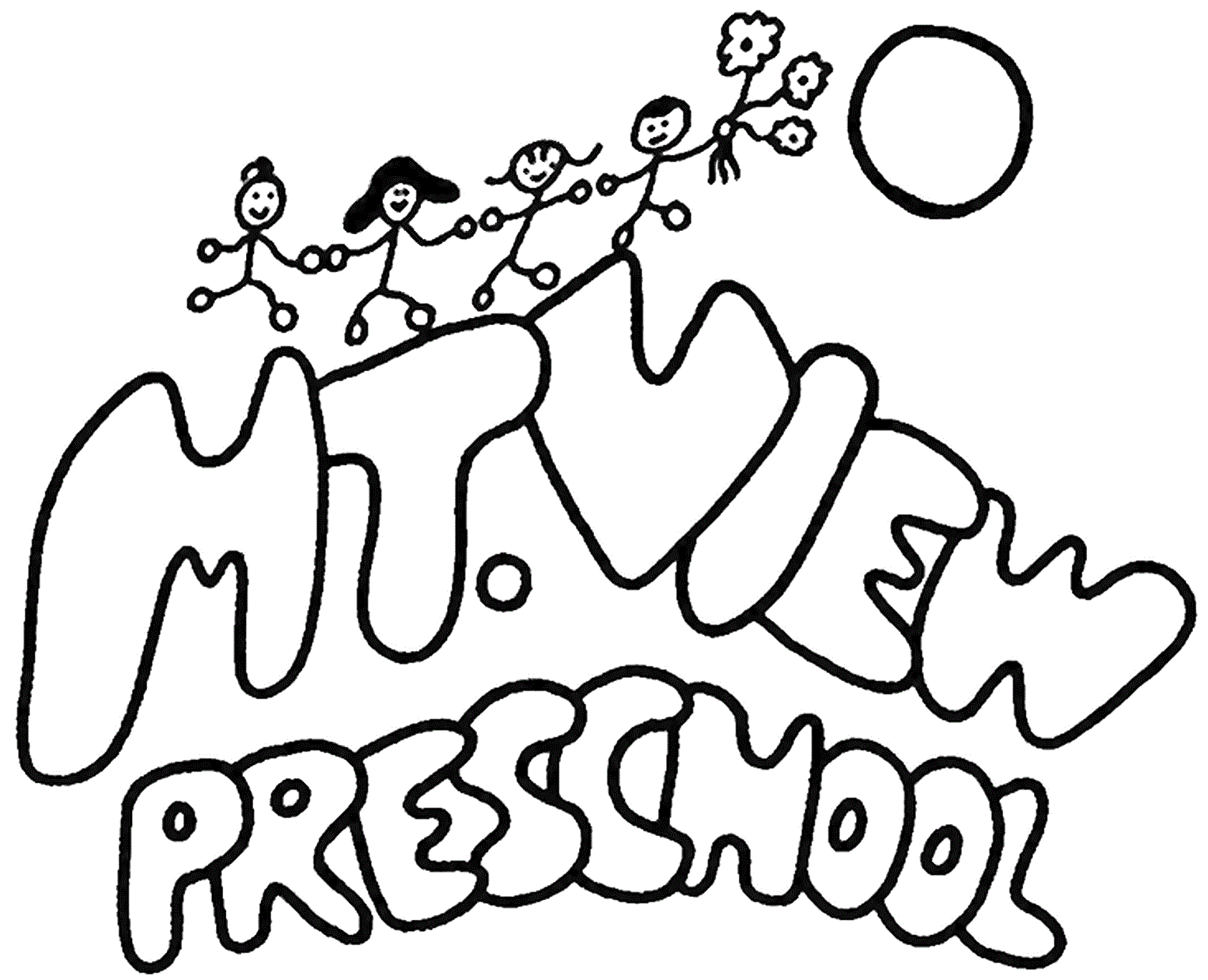 